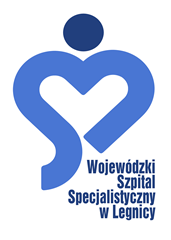 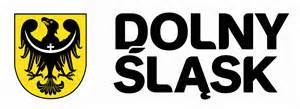 WSzSL.381/FZ-52/21.       /2021					Legnica, 08-11-2021 r. INFORMACJA O ZŁOŻONYCH OFERTACH POSTĘPOWANIE O UDZIELENIE ZAMÓWIENIA PUBLICZNEGO W TRYBIE PRZETARGU NIEOGRANICZONEGO NA DOSTAWĘ USG z funkcją DUPLEX,znak sprawy WSzSL/FZ-52/21Oferta 1  -  TRIMED SP.Z O.O. ul. Radzikowskiego 126/14, 31-315 Kraków, NIP: 9452040907, Województwo :małopolskie; Cena 159.426 złOferta 2  -  Kosmed Sp. z o. o. ul. Łazy 30A 25-677 Kielce, NIP 9591503529 ; Województwo: świętokrzyskie; Cena 162.492 zł Oferta 3  - Profimedical Sp. z o.o. Sp.K. ul. Świętojańska 2a, 41-400 Mysłowice, NIP: 9542675087;  Województwo śląskie; Cena 217.341 złOferta 4 -  Medinco Polska Spółka z ograniczoną odpowiedzialnością Sp.k., Rondo ONZ 1, piętro 12 00-124 Warszawa; NIP 5222673475; Cena: 169.512 złInformację sporz.: Dorota Kunigielis